BioDistrict New Orleans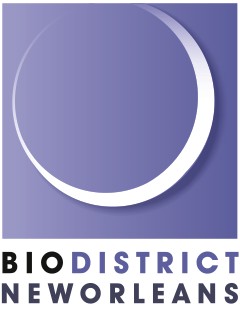 Board of Commissioners MeetingWednesday, December 11, 20192 p.m. – 3 p.m.Location: New Orleans Business Alliance 1250 Poydras Street, Suite 2150New Orleans, LA 70113Call to OrderRoll CallAdopt Agenda for Board MeetingIntroduction of Guest(s)Call for Public Input Cards on Agenda ItemsAdoption of BioDistrict MinutesChairperson’s Report:Update on Tax Increment Financing StudyVIII	Other Old BusinessIX	New BusinessX	Public Comment(s)XI 	Adjournment